12.04.2016NJOFTIM PËR ANULIMIN E KONKURSITBazuar në Ligjin për Shërbimin Civil të Republikës së Kosovës, L. nr. 03/L–149,  Rregulloren nr. 02/2010, për Procedurat e Rekrutimit në Shërbimin Civil të Republikës së Kosovës dhe Rregulloren për Avancim në Karrierë të Nëpunësve Civil nr. 21/2012, Ministria e Kulturës, Rinisë dhe Sportit, bëne Njoftimin për Anulimin e Konkursit e datës 01.04.2016,  për  pozitën  Lektor , Referenca Nr.  08/2016, për  shkak  të  mosplotësimit të  kritereve te aplikimit të kandidatëve.OBAVEŠTENJE O  ANULIRANJU KONKURSANa osnovu Zakona o Civilnoj Sluzbi Republike Kosova, L.br.03/L-149,Pravilnik br.02/2010, o Procedurama Regrutovanja Civilnih Sluzbenika u Republici Kosova, i Pravilnika br. 21/2012, o unapredjenju civilnih sluzbenika , Ministarstvo Kulture, Omladina i Sporta, obavestava o anluliranju konkursa datuma 01.04.2016. na poziciji , Lektor ,  Br.Reference konkursa   08/2016,  razlog anuliranja je zbog neispunjavanja uslova i kriterijuma kandidata .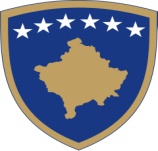 REPUBLIKA E KOSOVËS/REPUBLIKA KOSOVA/ REPUBLIC OF KOSOVOQEVERIA E KOSOVËS / VLADA KOSOVA /GOVERNMENT OF KOSOVAMinistria e KulturËs, RinisË dhe SportitMinistarstvO  KulturE, OmladinE i Sporta/ Ministry of Culture Youth and SportSDEPARTAMENTI I FINANCAVE DHE SHËRBIMEVE TË PËRGJITHSHME / DEPARTMENT   OF      FINANCES   AND  GENERAL SERVICES / DEPARTMAN I FINANSIJA I GENERALNIH USLUGADIVIZIONI I BURIMEVE NJERËZORE / DIVISION OF HUMAN RESOURCES / DIVIZIJA LJUDSKIH IZVORA